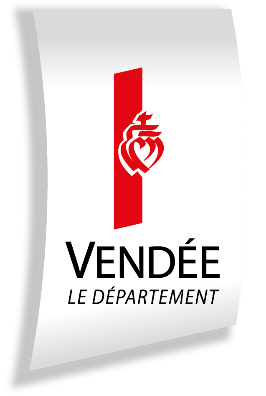 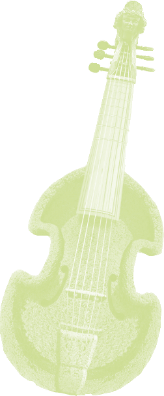 INFORMATIONS GÉNÉRALESNom :					 	 Prénom :	Nom de jeune fille : 	Date de naissance : 			Lieu de naissance : Tél. portable :			Tél. fixe : Courriel : Adresse : CP :			Ville : 	POLO DU FESTIVALSi vous avez déjà été bénévole, disposez-vous toujours d’un polo blanc à l’effigie du Conseil Départemental ?			OUI		NON	Si vous n’avez pas de polo, veuillez nous indiquer votre taille (polos mixtes) :S   M   L   XL   XXLVous est-il nécessaire d’être de permanence en même temps qu’un autre bénévole (Au vu de la complexité et le nombre important des demandes, celles qui ne seront pas justifiées pourront ne pas être acceptées.), (précisez Nom et Prénom) : ……………………………………………………………….....................................................................................................................………………Information(s) à prendre en compte :………………………………………………………………………………………………………………………………………………………………………………………………………………………………………………………………Fiche à nous retourner avant le 28 juin soit par mail à spectacles@vendee.fr, soit par courrier : Conseil Départemental de la Vendée
Service Spectacles et Relations Internationales 
40 rue Maréchal Foch
85923 LA ROCHE-SUR-YON Cedex 9Pour tout renseignement, vous pouvez joindre Marion BAILLY au 02 28 85 81 95.LES DIFFÉrentes missionsDISPONIBILITÉS & SOUHAITsLIEU ASSOCIEMISSIONS ASSOCIEESRDVHORAIRES INDICATIFSAPRES - MIDISVISITE DES JARDINSVISITE DES JARDINSVISITE DES JARDINSVISITE DES JARDINSAPRES - MIDISJardins du bâtiment. Accueil et orientation du publicEntrée des jardins en face du bar du festival14h00 – 15h45APRES - MIDISJardins du bâtiment. Faire respecter les consignes sanitaires et de respect du siteEntrée des jardins en face du bar du festival14h00 – 15h45APRES - MIDISCONVERSATIONS CROISEES (2 premiers jours uniquement)CONVERSATIONS CROISEES (2 premiers jours uniquement)CONVERSATIONS CROISEES (2 premiers jours uniquement)CONVERSATIONS CROISEES (2 premiers jours uniquement)APRES - MIDISTente des chênes verts. Accueil et orientation du publicEntrée des jardins en face du bar du festival14h00 – 15h45APRES - MIDISTente des chênes verts. Faire respecter les consignes sanitaires et de respect du siteEntrée des jardins en face du bar du festival14h00 – 15h45APRES - MIDISATELIER DE CHANT JEUNE PUBLICATELIER DE CHANT JEUNE PUBLICATELIER DE CHANT JEUNE PUBLICATELIER DE CHANT JEUNE PUBLICAPRES - MIDISTente du pont chinois. Accueil et orientation du publicEntrée des jardins en face du bar du festival14h00 – 15h45APRES - MIDISTente du pont chinois. Faire respecter les consignes sanitaires et de respect du siteEntrée des jardins en face du bar du festival14h00 – 15h45APRES - MIDISPARCOURS ITINERANT DECOUVERTE DANSEEPARCOURS ITINERANT DECOUVERTE DANSEEPARCOURS ITINERANT DECOUVERTE DANSEEPARCOURS ITINERANT DECOUVERTE DANSEEAPRES - MIDISIn Terra Pax, les îles(à confirmer). Accueil et orientation du publicEntrée des jardins en face du bar du festival14h00 – 15h45APRES - MIDISIn Terra Pax, les îles(à confirmer). Faire respecter les consignes sanitaires et de respect du siteEntrée des jardins en face du bar du festival14h00 – 15h45APRES - MIDISPROMENADES MUSICALESPROMENADES MUSICALESPROMENADES MUSICALESPROMENADES MUSICALESAPRES - MIDISJardins du bâtiment. Accueil et orientation du publicA confirmer15h30 – 18h45APRES - MIDISJardins du bâtiment. Distribution de programmesA confirmer15h30 – 18h45APRES - MIDISJardins du bâtiment. Accompagnement des groupes sur le circuit de visiteA confirmer15h30 – 18h45APRES - MIDISJardins du bâtiment. Faire respecter les consignes sanitaires et de respect du siteA confirmer15h30 – 18h45SOIREESCONCERTS NOCTURNESCONCERTS NOCTURNESCONCERTS NOCTURNESCONCERTS NOCTURNESSOIREESMiroir d’eau et église de Saint-Juire-Champgillon. Distribution des programmesA confirmer18h30 – 23h30SOIREESMiroir d’eau et église de Saint-Juire-Champgillon. Placement du publicA confirmer18h30 – 23h30SOIREESMiroir d’eau et église de Saint-Juire-Champgillon. Surveillance du siteA confirmer18h30 – 23h30SOIREESMiroir d’eau et église de Saint-Juire-Champgillon. Orientation du publicA confirmer18h30 – 23h30SOIREESMiroir d’eau et église de Saint-Juire-Champgillon. Parking (Eglise seulement)A confirmer18h30 – 23h30Veuillez cocher 2 créneaux 
horaires minimumVisite des jardinsConversations croiséesAtelier de chant jeune publicParcours itinérant découverte danséePromenades musicalesConcerts nocturnes Samedi 24 aoûtDimanche 25 aoûtLundi 26 aoûtOFFOFFOFFOFFOFFOFFMardi 27 aoûtMercredi 28 aoûtJeudi 29 aoûtVendredi 30 aoûtSamedi 31 août